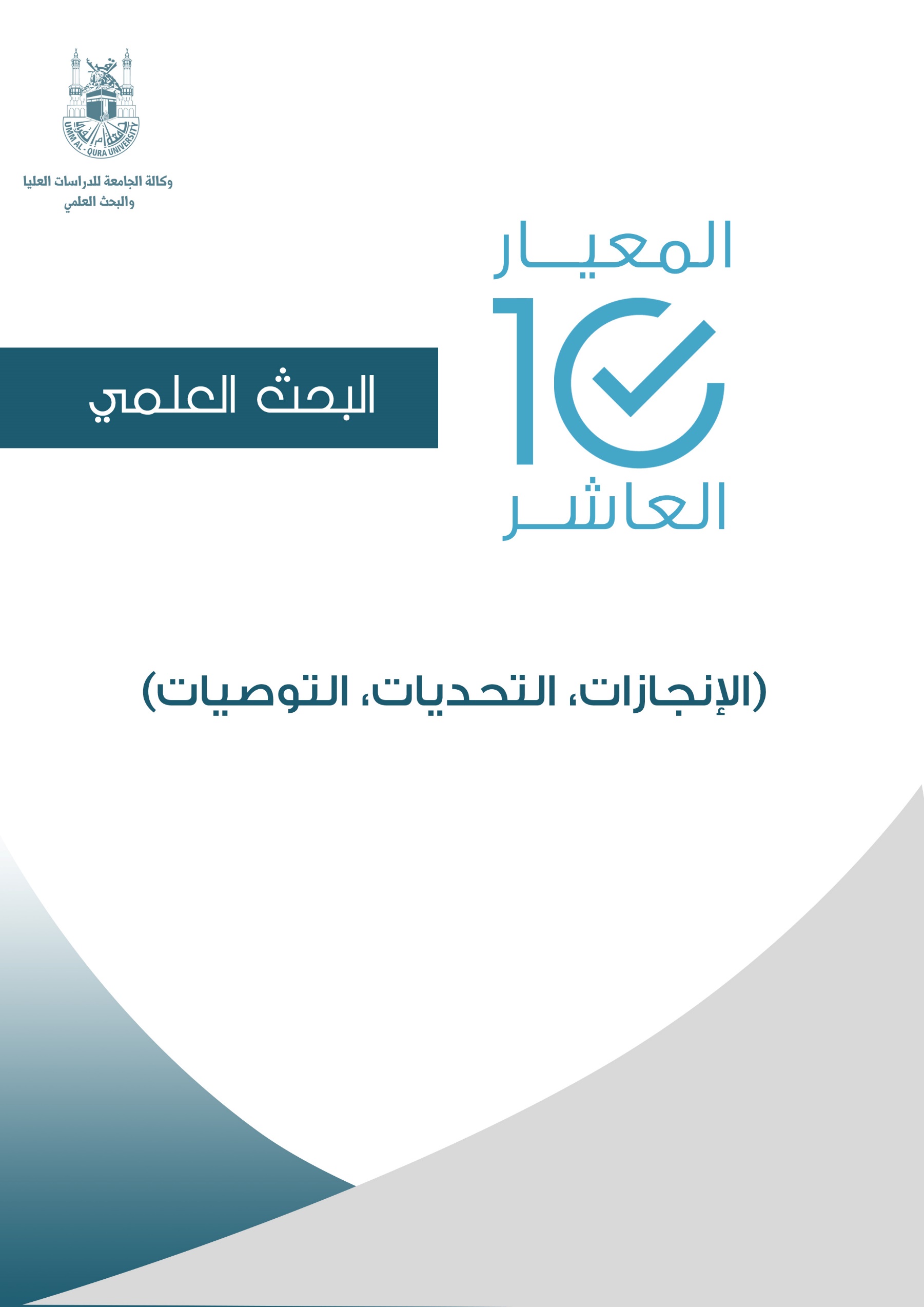 بسم الله الرحمن الرحيمجدول الأعمال: اجتماع لجنة المعيار العاشر الأحد 11/ 8/1438 ه الموافق 7/5/2017م  الساعه الواحدة ظهراالملفات المرفقة: المنافذ البحثية في جامعة أم القرىتوصيات المعيار العاشر من الهيئة الوطنية للتقويم والإعتماد الأكاديميخطوات العمل في المعيار العاشر:قراءة الدراسة الذاتية المقدمة للهيئة الوطنية للتقويم والإعتماد الأكاديميالاطلاع على توصيات الهيئة الوطنية تحديد اجراءات العمل المطلوبة و الأدلة والبراهين ارسال التوصيات للمنافذ البحثية للإطلاع عليها و تزويدنا بالبراهينتعبئة نموذج المؤشرات للمعيار العاشر وارساله لعمادة التطوير اعداد نماذج الكترونية للمنافذ البحثية للخروج بتقييم للدراسة الذاتية لكل جهة على حدة اعداد دراسة ذاتية  للمعيار وفقا للأدلة المتوفرة ملخص إنجازات الإجراءات التنفيذية في المعيار العاشرملخص نسب الإنجاز في المعيار العاشر: خارطة مؤشرات الأداء لعمادة البحث العلمي 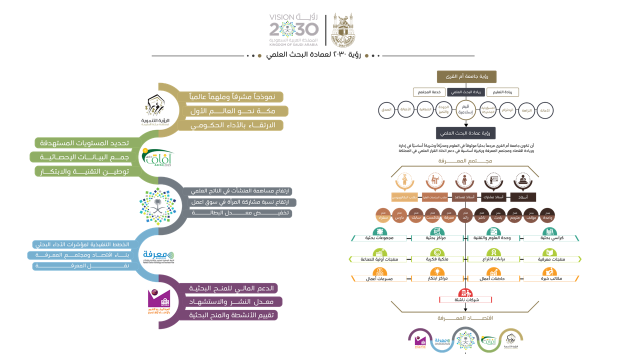 آلية وضع النجوم في نموذج التقييم الذاتي : يتم تقييم الأداء عن طريق إعطاء عدد من النجوم يتراوح بين صفر وخمس نجوم، وذلك طبقاً للمواصفات التالية:الأداء يتطلب التحسينصفر – وتشير إلى أنه على الرغم من أهمية الممارسة و علاقتها بنشاطات المؤسسة التعليمية، إلا أنها لا تطبق على الإطلاق. نجمة واحدة - وتشير إلى أن الممارسة تطبق أحياناً، ولكن جودة التطبيق ضعيفة أو أنها لم تقوم.نجمتان - وتشير إلى أن الممارسة تطبق في الغالب، ولكن الجودة ليست مرضية. الأداء الجيد ثلاث نجوم - وتشير إلى أن الممارسة تطبق في أغلب الأحيان، ويتم الحصول على أدلة على فاعلية النشاط عادة، كما يشير إلى تحقيق مستويات (معايير) مرضية من الأداء عادة، مع وجود مجال للتحسين. إضافة إلى ذلك، لدى المؤسسة التعليمية خطط لتحسين الجودة، كما أنه يتم مراقبة التقدم في تطبيق هذه الخطط باستمرار.الأداء عالي الجودةأربع نجوم - وتشير إلى أن الممارسة تطبق بشكل مستمر، وإلى أنه تم وضع مؤشرات لقياس جودة الأداء، وهذه المؤشرات تبين أن الأداء يتسم بجودة عالية، وإن كان مازال هناك مجال لبعض للتحسين. إضافة إلى ذلك، قامت المؤسسة التعليمية بوضع خطط لتحسين الجودة يتم تطبيقها، مع مراقبة التقدم في  تنفيذ هذه الخطط ورفع تقارير عنها بانتظام.خمس نجوم - تشير إلى أن الممارسة تطبق بشكل مستمر، وعلى مستوى عال، كما تشير البراهين والمؤشرات الواضحة، أو التقويم المستقل، إلى جودة عالية في الأداء مقارنة بالمؤسسات المماثلة. وإضافة إلى توفر الدلائل على ارتفاع مستوى الأداء، فإن لدى المؤسسة التعليمية خططاً إضافية لتحسين الجودة تتميز بواقعية استراتيجياتها ووجود جداول زمنية محددة لتنفيذ تلك الخطط.تحويل الإجابات على الاستبانات إلى نظام النجومفي مقاييس التقويم الذاتي، تشير العناصر في العديد من الحالات إلى تقويمات الجودة التي يقوم بها الطلبة، أو أعضاء هيئة التدريس، أو غيرهم من المستفيدين. ويمكن الحصول عليها باستخدام استبانات مقرونة بمصادر أخرى من الأدلة حسب مناسبتها. وبشكل عام، فإنه في حالة استخدام مقياس تقديري من خمس نقاط في استبانة حيث يمكن الحصول على تقييمات سلبية وإيجابية بشكل متوازن، فإنه من الممكن تحويل التقديرات الكلية للاستجابات على الاستبانة إلى تقديرات تعتمد على النجوم، وذلك كالتالي:التقييم المبدئي للمعيار العاشر: 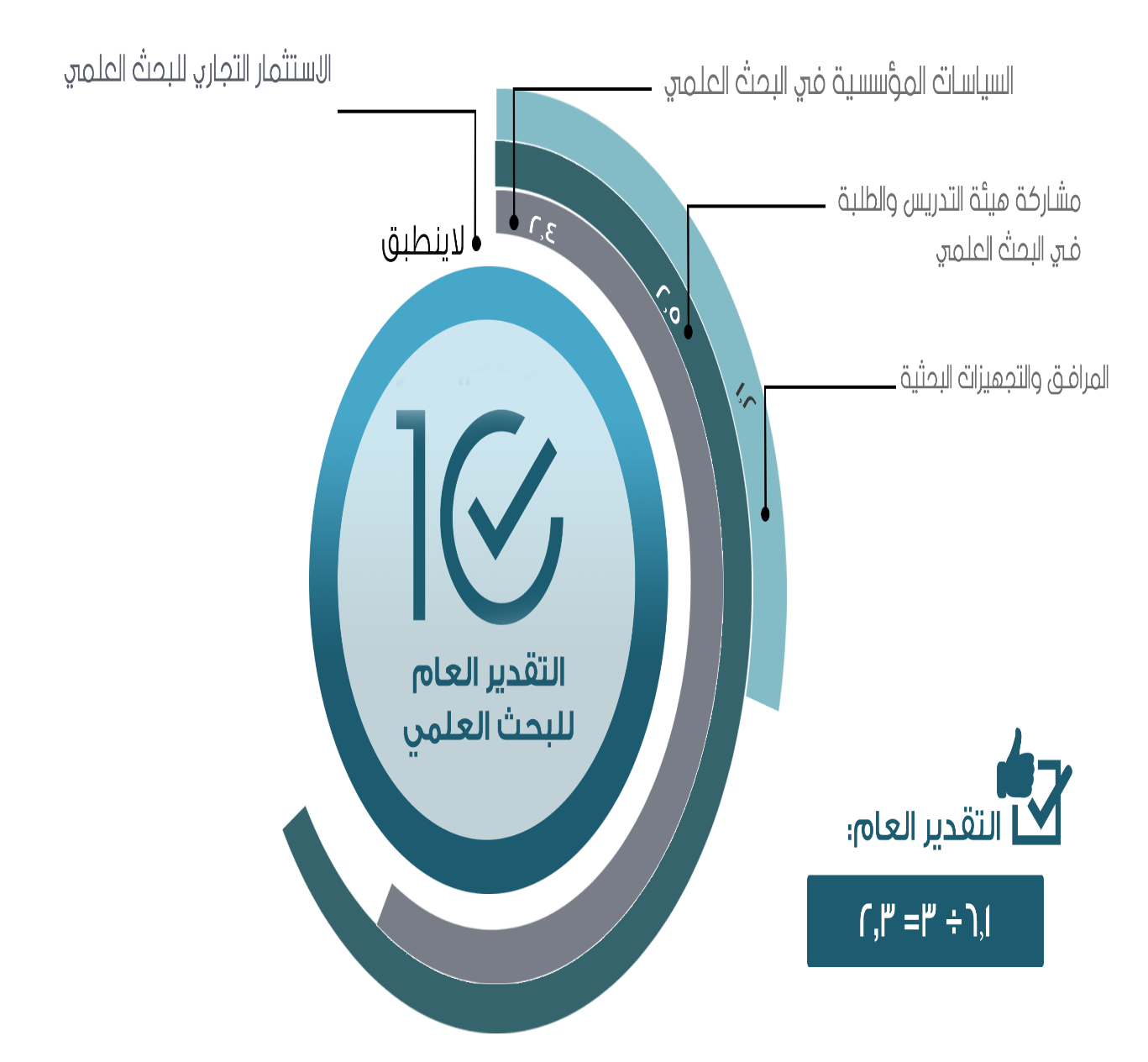 التحديات: التغييرات الادارية نقص الخبرة في تعبئة النماذج وتحديد المطلوب عند بعض الجهات نقص في الادلة والبراهين مما ادى الى ضعف درجة المعيار رفع مستوى جامعة أم القرى في التصنيفات العالميةالتوصيات: تقديم ورشة عمل عن نوعية الأدلة والبراهين المطلوبة من كل جهة اعادة التقييم الذاتي  لجميع المنافذ مع توفير الأدلة والبراهين الكترونيا وتصنيفها لكل جهة بحثيةربط رؤية الجهات البحثية ب رؤية 2030كلمة ترحيبية لوكيل الجامعة للدراسات العليا والبحث العلمي/ د. ثامر الحربيكلمة رئيس المعيار العاشر / د. عبدالرحمن الأهدلعرض تقديمي عن منجزات المعيار العاشر / د. هنادي بحيريالنقاش والمداخلاتالتوصيات 1المنافذ البحثية في جامعة أم القرى2توصيات المعيار العاشر3ملخص خطوات العمل في المعيار4ملخص إنجازات الإجراءات التنفيذية في المعيار العاشر5ملخص نسب الإنجاز في المعيار6خارطة مؤشرات عمادة البحث العلمي 7رؤية عمادة البحث العلمي 20308آلية وضع النجوم في نموذج التقييم الذاتي 9التقييم المبدئي للمعيار العاشر10التحديات11التوصيات #نص التوصيةالترجمة باللغة العربيةت UQU should develop a clear, effective and achievable research strategy consistence with its vision to become an international leader in scientific research.يجب على الجامعة أن تعد إستراتيجية بحث واضحة وفعالة وواقعية تتسق مع رؤيتها في أن تصبح أحد رواد العالم في مجال البحث العلمي. UQU should review its budgetary policies and allocate an increased budget proportion for scientific research, development and scholarly activities consistent with its research strategy and the mission.يجب على الجامعة أن تراجع سياساتها في الميزانية وتخصيص زيادة في نسبة ميزانية البحث العلمي، وتطوير الأنشطة العلمية بما يتفق مع إستراتيجيتها للبحث العلمي ورسالتها. UQU should develop an effective reward policy to encourage and motivate all levels of faculty to conduct scientific research, and create an environment conducive to innovation in knowledge and science comparable to international standards.ينبغي على الجامعة أن تضع سياسة فعالة لمكافأة وتشجيع وتحفيز جميع مستويات أعضاء هيئة التدريس لإجراء البحوث العلمية، وخلق بيئة مواتية للابتكار في المعرفة والعلوم مقارنة مع المعايير الدولية. UQU should plan to strengthen its ties and collaborative projects with industry and institutions at the local and national level, and initiate scientific research collaborations with outstanding international universities and clearly defined goals to significantly contribute to scientific knowledge. In general, and to the community in particular, for technological, economic, and social development of the region.يجب على الجامعة أن تخطط لتعزيز علاقاتها ومشاريعها التعاونية مع الصناعة والمؤسسات على المستوى المحلي والوطني، والشروع في التعاون البحثي العلمي مع الجامعات العالمية المتميزة وبصفة عامة تحديد أهداف واضحة للمساهمة بشكل ملحوظ في المعرفة العلمية، وبصفة خاصة للمجتمع، من أجل تمنية المنطقة تكنولوجيا واقتصاديا، واجتماعيا. UQU should plan and make a firm commitment to the development of quality faculty, scientific research capability, and required facilities in the branch campuses with equal treatment of male and female sections. ينبغي على الجامعة أن تخطط وتقدم التزام راسخ في تطوير جودة أعضاء هيئة التدريس، والقدرة على البحث العلمي، والتجهيزات المطلوبة في الفروع مع المساواة في المعاملة بين شطري الطلاب والطالبات.UQU should develop instituting a junior faculty mentoring policy for research and professional development with formal periodic reviews.يجب على الجامعة أن تضع سياسة لتوجيه أعضاء هيئة التدريس المبتدئين للبحث العلمي والتنمية المهنية مع مراجعات دورية رسمية. UQU should develop a comprehensive database for research metrics including faculty statistics, percentage of faculty with PhD's, active faculty in research, male vs female research faculty, research students, active research projects, research collaborations, and publication metrics. These statistics should be periodically reviewed by the upper administration and used in effective implementation plans.يجب على الجامعة أن تضع قاعدة بيانات شاملة لمقاييس البحوث بما في ذلك إحصاءات أعضاء هيئة التدريس ونسبة أعضاء هيئة التدريس من حملة الدكتوراه ، وأعضاء هيئة التدريس النشطين في البحث العلمي وأعضاء هيئة التدريس الباحثين من الذكور مقابل الإناث ، وطلاب البحوث، والمشاريع البحثية النشطة، و التعاون البحثي، ومقاييس النشر. ينبغي النظر في هذه الإحصاءات بشكل دوري من قبل الإدارة العليا واستخدامها في خطط التنفيذ الفعالة. UQU should establish prestigious scientific research chair positions to attract outstanding research professors from world-renowned universities periods of time.يجب على الجامعة أن تنشئ كراسي بحثية يمكن من خلالها استقطاب أساتذة باحثين متميزين من جامعات مرموقة لفترة معينة.UQU should establish committee for dealing with an ethics issues in research performance at the level of the university and the colleges.يجب على الجامعة إنشاء لجنة أخلاقيات البحث العلمي على مستوى الجامعة والكليات.رقم التوصيةنص التوصيةمستوى الانجازمستوى الانجازمستوى الانجازملاحظاترقم التوصيةنص التوصيةأنجزتقيد الانجازمتعثرملاحظات52يجب على الجامعة أن تعد استراتيجية بحث واضحة وفعالة وواقعية تتسق مع رؤيتها في أن تصبح أحد رواد العالم في مجال البحث العلمي.قيد الانجازيوجد عدد 16 مرفقاتانجزت الخطة الاستراتيجية في عام 2010 و هي بحاجة الى تحديث53يجب على الجامعة أن تراجع سياساتها في الميزانية وتخصيص زيادة في نسبة ميزانية البحث العلمي، وتطوير الأنشطة العلمية بما يتفق مع استراتيجيتها للبحث العلمي ورسالتها.قيد الانجازيوجد عدد 4 مرفقاتتم عقد عدة اجتماعات مع سعادة وكيل الجامعة لهدف زيادة الميزانية الخاصة بالأنشطة البحثية وانتهت الاجتماعات في نهاية عام 2015 بزيادة النسبة لتكون بمبلغ مقدر 27 مليون ريال ولكن مع نزول إعلان الميزانية في عام 2016 أبلغنا أن الميزانية الخاصة بالبحث العلمي 9 مليون ريال كما أبلغنا ان هناك متأخرات لم يتم سدادها من الادارة المالية في الجامعة   بقيمة 6 مليون مما ادى الى تقلص الدعم لقرابة 3 ملايين ريال لعام 2016كما تم عقد اجتماعات مع سعادة وكيل الجامعة لصرف مستحقات المحكمين والاسراع بها كي لا تضر بسمعة الجامعة وتم التفاهم على صرفها وتسويتها مع كلية خدمة المجتمع وللأسف لم يتم الصرف حتى حينه 30 مايو 201654ينبغي على الجامعة أن تضع سياسة فعالة لمكافأة وتشجيع وتحفيز جميع مستويات أعضاء هيئة التدريس لإجراءالبحوث العلمية، وخلق بيئة مواتية للابتكار في المعرفة والعلوم مقارنة مع المعايير الدوليةقيد الانجازيوجد عدد 11 مرفقاتبما لا يتعارض مع اللوائح والقواعد المنظمة تم اتاحة سنتين للمشاريع بدلا من سنة واحدة كي يتم استثمار ذلك في زيادة المكافئات للباحثين بما يعادل 50%.تم عمل استحداث الية للتخصصات النظرية للحصول على استثناء فيما يخص أسقف بنود الميزانية فيما لا يتعارض مع اللائحة الموحدة للبحث العلمي في الجامعات ت السعودية بحيث يمكن تجاوز النسبة المعمول بها للتخصصات العلمية بحكم ان غالبيتها لا تحتاج الى مواد او اجهزة باهظة الثمن فيتم الاستفادة من 75% من ميزانية المشروع في المكافئات. مرفق ملف القواعد التنظيمية والتي وضحت أسقف الميزانيات وكامل الإجراءات. بالتالي فالقيمة الاجمالية المتوقعة لتغطية تكاليف الزيادات لهذا البند هي 20 مليون ريال  بالنسبة للمشاريع الممولة من خارج ميزانية الجامعة فتم زيادة المخصصات وبما يتماشى مع القواعد المنظمة للداعمين ستحدد حقول التميز بناء على الملف الإنجازي وتوجهات المراكز البحثية55يجب على الجامعة أن تخطط لتعزيز علاقاتها ومشاريعها التعاونية مع الصناعة والمؤسسات على المستوى المحلي والوطني، والشروع في التعاون البحثي العلمي مع الجامعات العالمية المتميزة وبصفة عامة تحديد أهداف واضحة للمساهمة بشكل ملحوظ في المعرفة العلمية، وبصفة خاصة للمجتمع، من أجل تنمية المنطقة تكنولوجيا واقتصاديا واجتماعيا.قيد الانجازيوجد  عدد 6 مرفقاتمازالت المراكز البحثية في طور وضع استراتيجياتها البحثية بما يتوافق مع حاجة المجتمع والمنطقةتم عمل عدة عقود ما بين وحدة العلوم والتقنية وجامعات خارجية وتم تسهيل هذه المهمة عن طريق مكتب التعاون الدولي56ينبغي على الجامعة أن تخطط وتقدم التزام راسخ في تطوير جودة أعضاء هيئة التدريس، والقدرة على البحث العلمي، والتجهيزات المطلوبة في الفروع مع المساواة في المعاملة بين شطري الطلاب والطالبات.قيد الانجازيوجد عدد 3 مرفقاتتم تنفيذ الدورات التدريبية بجهود ذاتية دون مقابل مالي للمدربين ولضمان استمرار تدريب وتطوير الكفاءات لابد من توفير دعم مالي أو قوى بشرية بحيث تحتسب ساعات التدريب ضمن النصاب التدريسي57يجب على الجامعة أن تضع سياسة لتوجيه أعضاء هيئة التدريس المبتدئين للبحث العلمي والتنمية المهنية مع مراجعات دورية رسميةأنجزتيوجد عدد 5 مرفقاتتم تعريف عدد من الدورات التدريبية ضمن برنامج تهيئة اعضاء هيئة التدريس الجدد بتكلفة اجمالية تقديرية (9980000)ولم تدعمتم استحداث برنامج رائد لأعضاء هيئة التدريس حديثي الحصول على درجة الدكتوراه كي يكون بمثابة المحفز والداعم للانخراط في المجال البحثي وبناء الخبرات الكافية لإدارة المشاريع البحثية والتعامل مع جهات الدعم.58يجب على الجامعة أن تضع قاعدة بيانات شاملة لمقاييس البحوث بما في ذلك إحصاءات أعضاء هيئة التدريس ونسبة أعضاء هيئة التدريس من حملة الدكتوراه، وأعضاء هيئة التدريس النشطين في البحث العلمي وأعضاء هيئة التدريس الباحثين من الذكور مقابل الإناث، وطلاب البحوث، والمشاريع البحثية النشطة، والتعاون البحثي، ومقاييس النشر.  ينبغي النظر في هذه الإحصاءات بشكل دوري من قبل الإدارة العليا واستخدامها في خطط التنفيذ الفعالة.قيد الانجازيوجد عدد 2 مرفقات تم استحداث وكالة لعمادة البحث العلمي للمعلومات والنشر وتضم الوكالة وحدة للمعلومات والإحصاء وقد تم بناء برنامج متكامل لإدارة المنح والمشاريع البحثية بجهود ذاتية وهو لازال قيد التطويرتم إقرار مؤشرات الأداء الخاصة بالمنح والمشاريع البحثية والمراكز والمجموعات البحثية والكراسي البحثية  مطلوب من الجامعة الدعم المالي لتطوير البرنامج والدعم بتوفير القوى البشرية اربعة مبرمجين على الأقل59يجب على الجامعة أن تنشئ كراسي بحثية يمكن من خلالها استقطاب أساتذة باحثين متميزين من جامعات مرموقة لفترة معينة.قيد الانجازيوجد عدد 2 مرفقات60يجب على الجامعة إنشاء لجنة أخلاقيات البحث العلمي على مستوى الجامعة والكلياتقيد الانجازيوجد عدد 10 مرفقاتالمعيار العاشرالتوصية 5298%المعيار العاشرالتوصية 5382%المعيار العاشرالتوصية 54قيد الانجازالمعيار العاشرالتوصية 55قيد الانجازالمعيار العاشرالتوصية 56100%المعيار العاشرالتوصية 5798%المعيار العاشرالتوصية 58قيد الانجازالمعيار العاشرالتوصية 59100%المعيار العاشرالتوصية 6098%مالمؤشر  مصدر المؤشرالوكالة المسؤولة 1علاقة المجالات التي يتم فيها البحث العلمي بالأولويات المشار إليها في رسالة البرنامج، أو في خطة البحث العلمي.NCAAA- AARUوكالة العمادة للمنح والمشاريع البحثية2علاقة البحث العلمي التطبيقي الذي قام به أعضاء هيئة التدريس بالقضايا موضوع الساعة.NCAAA- AARUوكالة العمادة للمجموعات والمراكز البحثية4تقييم أعضاء هيئة التدريس لكفاية أجهزة ومنشآت البحث العلمي.NCAAA- AARUوكالة العمادة للشؤون المالية والإدارية5نسبة أعضاء هيئة التدريس الذين قاموا بإنتاج أبحاث علمية ذات مواصفات محددة.NCAAA- AARUوكالة العمادة للمعلومات والنشر6عدد الأبحاث العلمية المنشورة في مجلات علمية محكمة مقارنة بعدد أعضاء هيئة التدريس ذوي الدوام الكامل.NCAAA- ARWUوكالة العمادة للمعلومات والنشر7نسبة الإنفاق على الأبحاث للإنفاق الكلي NCAAA- AARUوكالة العمادة للشؤون المالية والإدارية8معدل النجاح في الحصول على منح بحثية.NCAAA-AARUوكالة العمادة للمنح والمشاريع البحثية9متوسط عدد المرات التي يستشهد فيها بالأبحاث العلمية التي أنتجها أعضاء هيئة التدريس مقارنة بأعضاء هيئة التدريس.NCAAA-AARUوكالة العمادة للمعلومات والنشر10نسبة أعضاء هيئة التدريس الذين نجحوا في الحصول على منح بحثية مفتوحة للمنافسة.NCAAA-AARUوكالة العمادة للمنح والمشاريع البحثية11الأموال التي تم الحصول عليها عن طريق منح البحث العلميNCAAA-AARUوكالة العمادة للمنح والمشاريع البحثية12عدد مشروعات البحث العلمي المشترك مع القطاع الصناعيNCAAA-AARUوكالة العمادة للمجموعات والمراكز البحثية13نسبة الطلبة المسجلين في برامج الدراسات العليا البحثية.NCAAA-AARUوكالة العمادة للمنح والمشاريع البحثية 14عدد الطلبة المسجلين في برامج الدراسات العليا البحثية المتخرجين في السنة الماضية.NCAAAوكالة العمادة للمنح والمشاريع البحثية15معدلات انتهاء الطلبة بنجاح في برامج الدراسات العليا البحثية.NCAAAوكالة العمادة للمنح والمشاريع البحثية16معدل الدخل الذي تم الحصول عليه من الأبحاث لكل عضو هيئة تدريس بدوام كاملNCAAAوكالة العمادة للشؤون المالية والإدارية17نسبة أعضاء هيئة التدريس الموظفين في البحث (مؤسسي)NCAAAوكالة العمادة للمنح والمشاريع البحثية18نسبة أعضاء هيئة التدريس المشرفين الطلاب الباحثينNCAAAوكالة العمادة للمنح والمشاريع البحثية19عدد أوراق العمل التي قدمت في مؤتمرات (أ)على مستوى محلي (ب) على مستوى عالميNCAAAوكالة العمادة للمنح والمشاريع البحثية20نتائج الاستطلاع لآراء هيئة التدريس ومن هم خارج المؤسسة عن نسبة التسهيلات البحثية بالجامعةNCAAA-AARUوكالة العمادة للمعلومات والنشر21معدل النجاح في الحصول على منح بحثية خارجية NCAAA-AARU- وكالة العمادة للمعلومات والنشر22معدل الاستشهادات (citations) البحثية الواردة لكل هيئة التدريس من العاملين بدوام كامل (على مستوى التخصصات)NCAAA- ARWUوكالة العمادة للمعلومات والنشر23عدد البرامج التدريبية الفصلية  التي تنمى مهارات أعضاء هيئة التدريس في مجال البحث العلميAARU- DSR-UQUوكالة العمادة للجودة والتطوير والاعتماد ألأكاديمي 24نسبة عدد  الأبحاث ذات التخصصات المتعددة AARU- DSR-UQUوكالة العمادة للمنح والمشاريع البحثية – وكالة العمادة للمجموعات والمراكز البحثية 25نسبة عدد الجوائز العلمية التي حصل عليها أعضاء هيئة التدريس محليا أو إقليميا أو عالميا AARU-ARWU-DSR-UQU-وكالة العمادة للشؤون المالية والإدارية- 26نسبة الكتب الممولة  لأعضاء هيئة التدريس (تأليفا ) AARU- DSR-UQUوكالة العمادة للمنح والمشاريع البحثية 27نسبة الكتب الممولة لأعضاء هيئة التدريس (ترجمة)DSR-UQU-AARUوكالة العمادة لمنح والمشاريع البحثثية 28عدد المجموعات البحثية المسجلة DSR-UQUوكالة العمادة للمجموعات والمراكز البحثية29نسبة المنح البحثية الناجحة في برنامج واعدة  مقارنة بعدد المتقدمات DSR-UQUوكالة العمادة للمنح والمشاريع البحثية30نسبة  المنح البحثية الناجحة في برنامج باحث مقارنة بعدد المتقدمينDSR-UQUوكالة العمادة للمنح والمشاريع البحثية31نسبة  المنح البحثية الناجحة في برنامج رائد مقارنة بعدد المتقدمينDSR-UQUوكالة العمادة للمنح والمشاريع البحثية32نسبة نمو الصفحات الالكترونية في موقع عمادة البحث العلميDSR-UQUوكالة العمادة للمعلومات والنشر33عدد الزائرين لموقع عمادة البحث العلمي (فصليا) DSR-UQUوكالة العمادة للمعلومات والنشر 34نسبة كفاءة وتشغيل البنى التحتية والتجهيزات المركزية وتوطين التقنياتDSR-UQUوكالة العمادة للشؤون الإدارية والمالية 35عدد الكراسي المدعومة المحققة لمعايير جودة الكراسي البحثية DSR-UQUوكالة العمادة للكراسي البحثية 36عدد براءات الاختراع المقبولة للتقديمDSR-UQUوكالة العمادة للمعلومات والنشر37عدد براءات الاختراع المسجلة DSR-UQUوكالة العمادة للمعلومات والنشر 38عدد مشروعات البحث العلمي المشترك مع أعضاء هيئة التدريس في المؤسسات  المحليةNCAAA-AARUوكالة العمادة للمجموعات والمراكز البحثية39عدد مشروعات البحث العلمي المشترك مع أعضاء هيئة التدريس في المؤسسات الدولية NCAAA-AARUوكالة العمادة للمجموعات والمراكز البحثية40عدد البرامج التدريبية الفصلية التي تنمي مهارات طلاب الدراسات العليا في مجال البحث العلمي DSR-UQUوكالة العمادة للجودة والتطوير والاعتماد الأكاديميأعلى من 4.5خمس نجوممن 3.6 إلى 4.5أربع نجوممن 2.6 إلى 3.5ثلاث نجوممن 1.6 إلى 2.5نجمتان1.5 أو أدنىنجمة واحدة